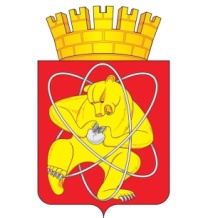 Городской округ «Закрытое административно – территориальное образование Железногорск Красноярского края»СОВЕТ ДЕПУТАТОВ ЗАТО г. ЖЕЛЕЗНОГОРСКРЕШЕНИЕ15.12.2022                                                                                                           № 23-279Р       г. ЖелезногорскОб утверждении перечня объектов муниципальной собственности, в отношении которых планируется заключение концессионного соглашения в 2023 годуВ целях реализации Федерального закона от 06.10.2003 № 131-ФЗ «Об общих принципах организации местного самоуправления в Российской Федерации», Федерального закона от 21.07.2005 N 115-ФЗ «О концессионных соглашениях», руководствуясь Уставом ЗАТО Железногорск, Совет депутатов ЗАТО г. ЖелезногорскРЕШИЛ:1. Утвердить перечень объектов муниципальной собственности, в отношении которых планируется заключение концессионного соглашения, согласно приложению.2. Контроль над исполнением настоящего решения возложить на председателя постоянной комиссии Совета депутатов ЗАТО г. Железногорск по вопросам экономики, собственности и ЖКХ Д.А. Матроницкого. 3. Настоящее решение вступает в силу с момента его принятия и подлежит официальному опубликованию в газете «Город и горожане».Председатель Совета депутатов					ЗАТО г. Железногорск	                                                             С.Д. Проскурнин